run@prairiestriders.net 	www.prairiestriders.net	Box 504, Brookings, SD 57006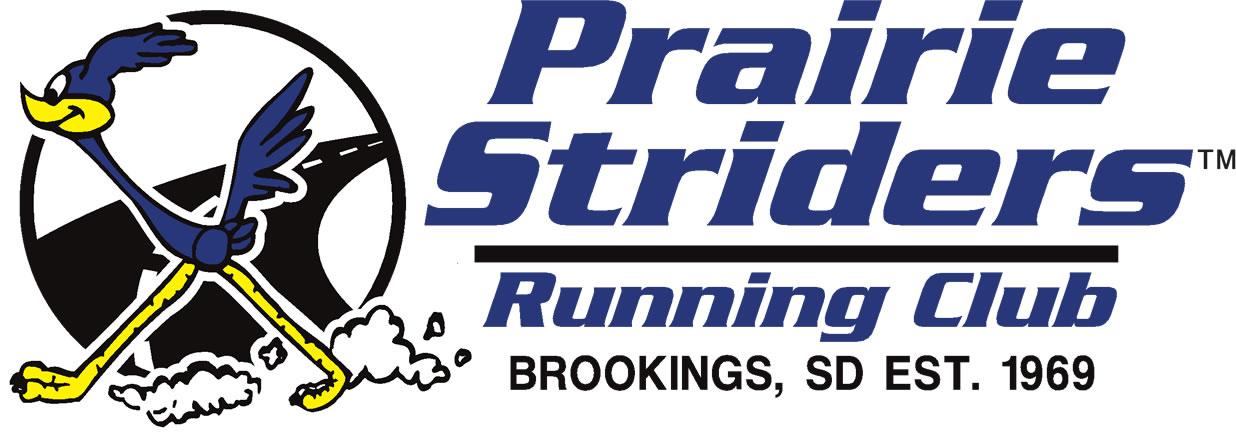 Tuesday, Nov. 2, 2021 Noon, Mission Coffee House, First Lutheran ChurchPresent: Dave Graves, president; Jay Larsen, treasurer; Bob Bartling, Steve Britzman, John Blatchford, Matt Bien, Becka Foerster, Randy Hanson and Harry Mansheim.Approved Oct. 5 minutes for posting on website.. 	2022 officer nomination–(Elect in December, take office in January. Current officers —	     President –Dave Graves     Vice president —Nancy Scholl     Treasurer —Jay Larsen     Webmaster —Trevor PenningThe current officers were nominated and no other nominations were received.Consider purchase of Race Result timing system purchase ($4,670)Full cost of the timing system is $5111.50 ($4,999 for system and $112.50 for shipping) The $4,670 was the balance of the contract ($4,999-329=$4,670) after Jay paid $771.50 for the rental ($329), bibs ($330), and shipping ($112.50). FCA is reimbursing the $330 for bibs + $45 for software credits).By unanimous voice vote, the club approved purchase of the Race Results timing system for a net of $4,670 with funds coming from the Reed Hart Estate funds invested at First Bank & Trust. Jay Larsen noted this was only the second purchase made out of the initial gift of $20,000 in 2014. The  previous purchase was $2,500 for a trophy case at the SJAC at SDSU. The fund now stands at $27,000.In discussion prior to the vote, Larsen said many hours were required to initialize the system, but it was simple to operate, set up and take down during the trial race at the Hobo Day 5K. Race entries were loaded into the system until 15 minutes before race time. Timing and downloading of results went well. One concern that was raised was the need to have multiple people trained to use the system. Currently, Jay Larsen and Brett Pettigrew are versed with the system.Discuss funds from First Bank & Trust Investment accountCovered in the discussion of the timing system.
Consider fees for Prairie Striders’ use of the timing system. 
Also by unanimous voice vote, it was decided that there would be no charge for a Prairie Striders race to use the timing system. However, the race will need to foot the price of bibs and the software processing of the bibs. It was agreed to purchase customized bibs with the Prairie Striders logo. 
The cost for customized bibs through Race Results is $1.22 per bib (plus $25 set-up fee) plus 15 cents per bib per timed runner for result processing. 
By consensus, it was agreed not to use the timing system for nonPrairie Striders races. Factors here are the need to train more people before that could be feasible and the need for the club to price the service at a fair and equitable rate, which is not determinable at this time.  Reconsider $75 cost for rentalsAfter a brief discussion, it was agreed to leave the rate at $75.
Group run survey results  (25 responses from email to local club members and posting on the club’s Facebook page)Day of week — Monday – 7; Tuesday — 2; Wednesday — 9; Thursday — 6; Saturday — 11; Sunday — 8.Frequency — twice a month — 13; weekly — 7; monthly — 5; quarterly — 0.Time of day — 17 a.m. (three each 6 and 7, two each 6:30, 7:30, 8); 8 p.m. (four at 5:30 p.m., three at 6 p.m.)After some discussion, it was agreed to bring this matter back at a future meeting. The trend of the conversation was to use the group run as “couch to 5K” effort, possibly starting in April and culminating with Beef and Eggs in July. Another cohort could start in late July/August and culminate at Hobo Day 5K.Critical are finding a few program leaders. John Blatchford agreed to be one. A couple more will be need to cover inevitable absences. Randy Hanson mentioned that the Dakota Nature Park serves a good location with no  traffic concerns and some recently created trails. The club’s annual awards program and social could be held at the nearby Outdoor Adventure Center at the kickoff run in April.Selection of time, date and frequency are to be determined.Select two club goals for 2022Train at least four more people to become comfortable using the timing system.Recruit adequate leaders and participants to make the group run a success.MiscellaneousLibrarian’s report — Bob Bartling  Website sponsorship —DG needs to approach 605 again.Newsletter — No reportFriend of Running plaques — No report.Race director reportsJack 15 Sept. 24, 2022 — Dave — Dick Beardsley to be invited• Hobo Day 5K Oct. 23 — Randy Hanson reported there were 287 finishers with 312 registered. There were 300 electronic bibs, so 12 latecomers received nonchipped bibs. He expects to reach the $6,000 fundraising goal. A number of minor changes will be made for 2022, including use the Craft parking lot as a postrace gathering point, opening the course for walkers at 7:45 a.m. and closing the course at 8:50 a.m. He said they will plan for 350 runners in 2022. • Turkey Day run Nov. 25 — Randy Hanson reported the race will begin at 9 a.m. at the Research Park one-mile loop. It will be a 5k with the clock started, however, officials times won’t be kept. Entries will  be day-of and freewill. Donations go to Feeding South Dakota and nonperishable food items will be given to the Brookings Food Pantry.Next meeting – noon, Tuesday, Dec. 7, at Mission Coffeehouse, First Lutheran Church    